COMITE SPORT ADAPTE SOMME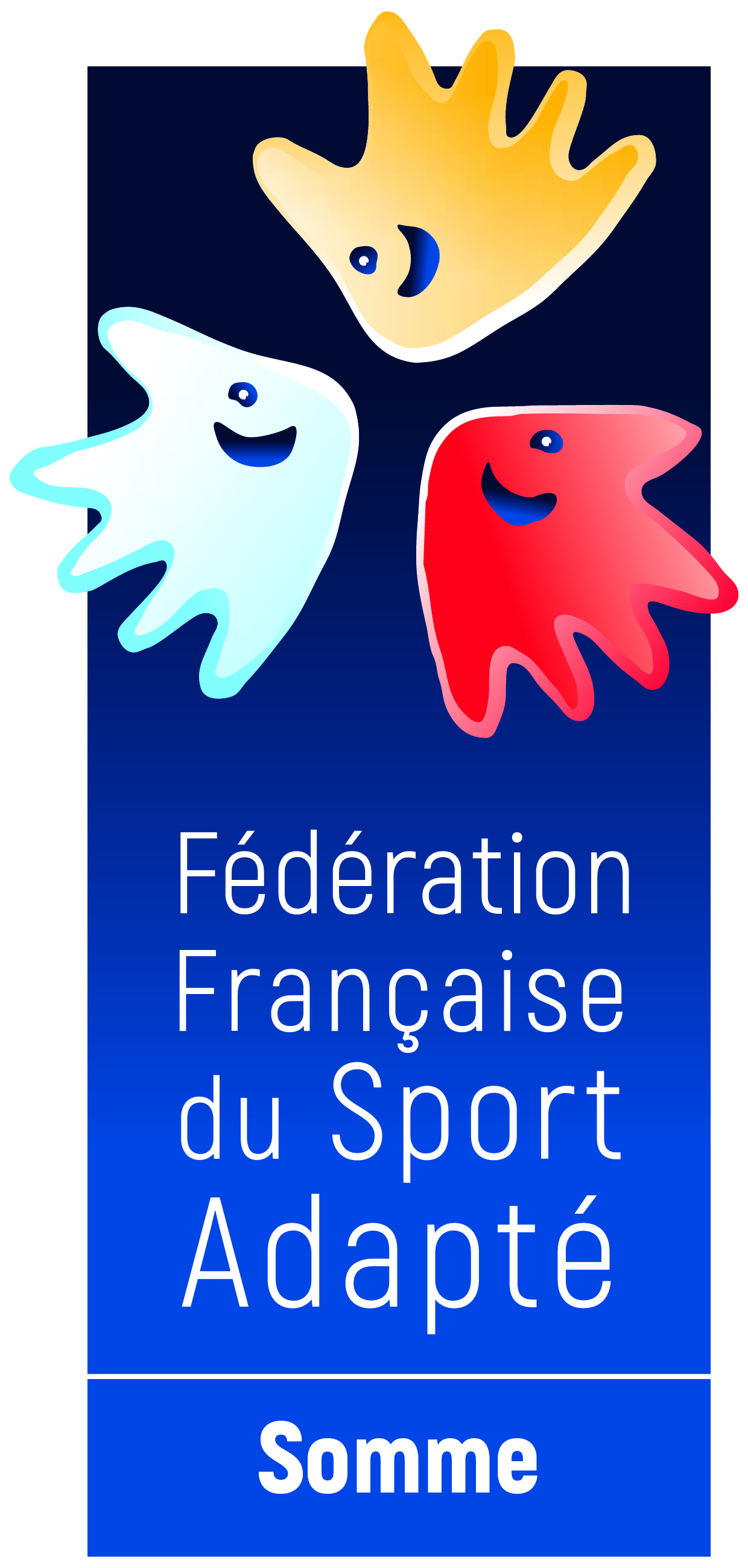 Maisons des sports, 2 rue Lescouvé80 000 AmiensTel : 06.59.86.84.62@ : clement.marrel@sportadapte.fr En partenariat avec Amiens Léo Lagrange Tennis de Table, le comité départemental du sport adapté de la Somme vous invite à participer à cet évènement : Journée entrainement/initiation - Para Tennis de tableJeunes/adultesJeudi 13 Octobre 2022Complexe Emile Guégan - 400 rue Colbert, 80000 Amiens10h : Accueil des sportifs – passage par la table de marque10h30 : Début de l’entrainement/début de l’initiation12h : Repas (pique-nique en salle)13h : Reprise de la journée - tournoi mis en place – reprise des ateliers initiation14h45 - 15h : Remise des médailles - fin de journée  Information sportive : Limitation à 30 personnes maximum pour l’entrainement/tournoi et 10 personnes 			Pour l’initiation. Certificat médical de non contre-indication à la pratique 				sportive en sport adapté (obligatoire si licence découverte).Information restauration : Prévoir un piquenique pour le midi.Fiche d’engagement Journée Sportive 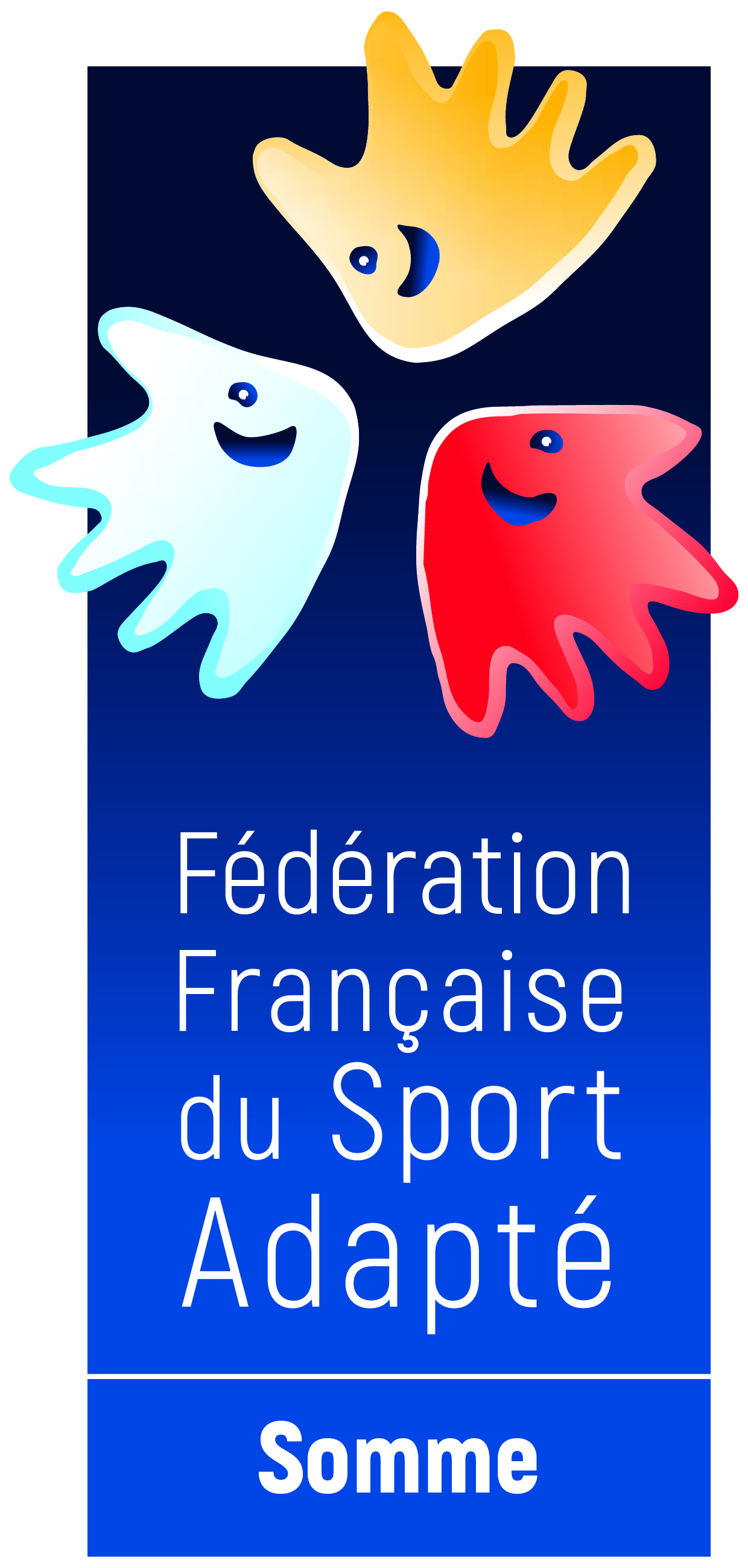 (À rendre avant le 8 octobre 2022)Nom de la journée :…...................................................................Date de la journée :…...................................................................Nom de l’établissement/club :…...................................................Coordonnées du référent de la journéeNom :….......................................................		Prénom :…................................................@ :…........................................................................................@….............................................Téléphone :       .     .     .     .            -             .     .     .     . Les pratiquants Nombre de participants :…............... Avec licence FFSA :…........................				Sans licence FFSA :….....................Si possession licence FFSA, remplir le tableau ci-dessous : Si aucune licence FFSA, remplir le tableau ci-dessous : Prix de la licence découverte : 10 euros/personneAttention : Seulement 2 licences découverte peuvent être prise par année sportive par personne.Modalité de paiement licence découverte (possibilité facture pour attestation) :  Attention : Si l’ensemble des documents (coupon + paiement + certificat médical) ne sont pas réceptionnés avant le début de la journée les organisateurs vous refuseront l’accès à la manifestation.Par chèque à l’ordre suivant, Comité Départementale du Sport Adapté SommePar virement bancaire via le rib suivant,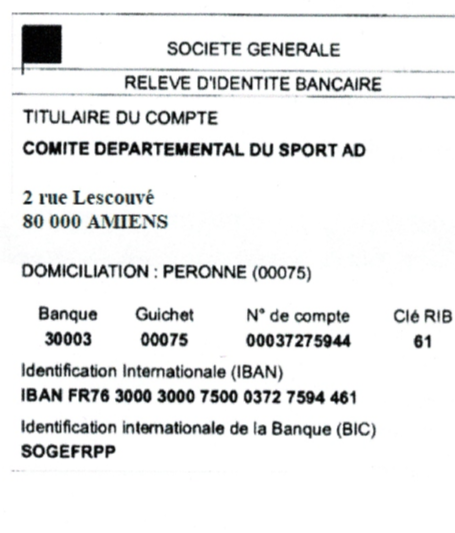 Papiers importants : Fiche d’engagement, paiements licences découverte et certificat médical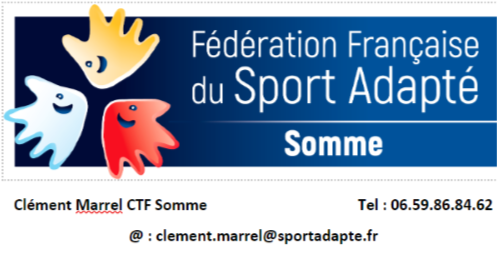 Maison des sports Amiens – 2 rue Lescouvé - 80 000 AmiensProgramme sportif prévisionnel InformationsPrénomNomDate de naissanceN° licenceInitiationEntrainementPrénomNomDate de naissanceAssurance oui/nonInitiationEntrainement